ПРЕСС-СЛУЖБА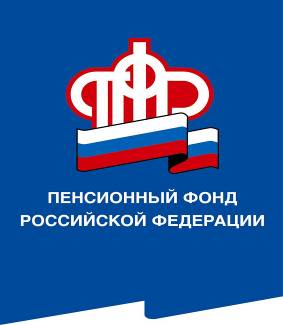               ГОСУДАРСТВЕННОГО УЧРЕЖДЕНИЯ – ОТДЕЛЕНИЯ ПЕНСИОННОГО ФОНДА РОССИЙСКОЙ ФЕДЕРАЦИИПО ВОЛГОГРАДСКОЙ ОБЛАСТИ400001, г. Волгоград, ул. Рабоче-Крестьянская, 16тел. (8442) 24-93-77Официальный сайт Отделения ПФР по Волгоградской области –  pfr.gov.ru20 июня 2022 года
Профсоюз Отделения Пенсионного Фонда по Волгоградской области доставил гуманитарную помощь защитникам Донбасс          Представители профсоюзной организации регионального Отделения Пенсионного фонда Российской Федерации по Волгоградской области доставили в Волгоградский военный госпиталь минеральную воду, сок, сладости и гигиенические принадлежности. Это – помощь защитникам Донбаса, проходящим лечение в Волгоградском военном госпитале. Работники волгоградского Пенсионного фонда и профсоюзная организация  подготовили для военнослужащих не только необходимые вещи и сладости. К акции присоединились и дети сотрудников ПФР - ребята передали рисунки, письма и стихи. Детские работы наполнены теплотой, словами благодарности и поддержки, пожеланиями скорейшего выздоровления и возвращения домой. Сотрудники регионального отделения Пенсионного фонда России в Волгоградской области – активные участники благотворительных акций. С начала спецоперации защитникам Донбасса уже отправлено несколько партий гуманитарной помощи, собранной силами сотрудников. Такая поддержка очень важна для ребят, а каждый желающий может  передать защитникам добрую весточку или сувенир, который будет напоминать им о родном доме.